Протокол № 4внепланового заседания Педагогического совета«Обновление содержания и технологий развития детей в условиях реализации ФГОС ДО»                                                                                                        от 09. 04. 2018 г.Присутствовали - 27 человек  (явочный лист прилагается)Отсутствовали – (Федорова Д.А., Маковецкая М.Н., Бурмицкая Н.Н., Забусова О.А. -  курсы повышения квалификации)Приглашены: Коваленко О.И., заведующий ДОУ, Гольтяпина И.В., заместитель заведующего по АХЧ.ПОВЕСТКА ДНЯРассмотрение предварительного варианта отчета  о результатах самообследования  работы дошкольного учреждения  за 2017 годХОД ЗАСЕДАНИЯ        По вопросу о  рассмотрении предварительного варианта отчета  о результатах самообследования  работы дошкольного учреждения  за 2017 годСЛУШАЛИ:Сенченко И.В., старшего воспитателя, с информацией о том, что в соответствии с приказом Министерства образования и науки РФ от 14 июня 2013 года № 462 «Об утверждении порядка проведения самообследования образовательной организации»и приказом Министерства образования и науки РФ от 14.12.2017 г. № 1218 «О внесении изменений в Порядок проведения самообследования образовательной организации, утвержденный приказом Министерства образования и науки РФ от 14.06.2013 г. № 462» в ДОУ была проведена процедура самообследования.ВЫСТУПИЛИ: Асеева Е.В., воспитатель, председатель профсоюзного комитета ДОУ, с предварительным вариантом отчета о результатах самообследования работы учреждения за 2017 год согласно перечня показателей деятельности образовательного учреждения, установленных федеральным органом исполнительной власти, осуществляющим функции по выработке государственной политики и нормативно-правовому регулированию в сфере образования и разделов аналитической части отчета, подлежащих изучению и анализу: образовательная деятельность, система управления организации, содержание и качество подготовки обучающихся, организация учебного процесса, востребованность выпускников, качество кадрового, учебно-методического, библиотечно-информационного обеспечения, материально-техническая база, функционирование внутренней системы оценки качества образования.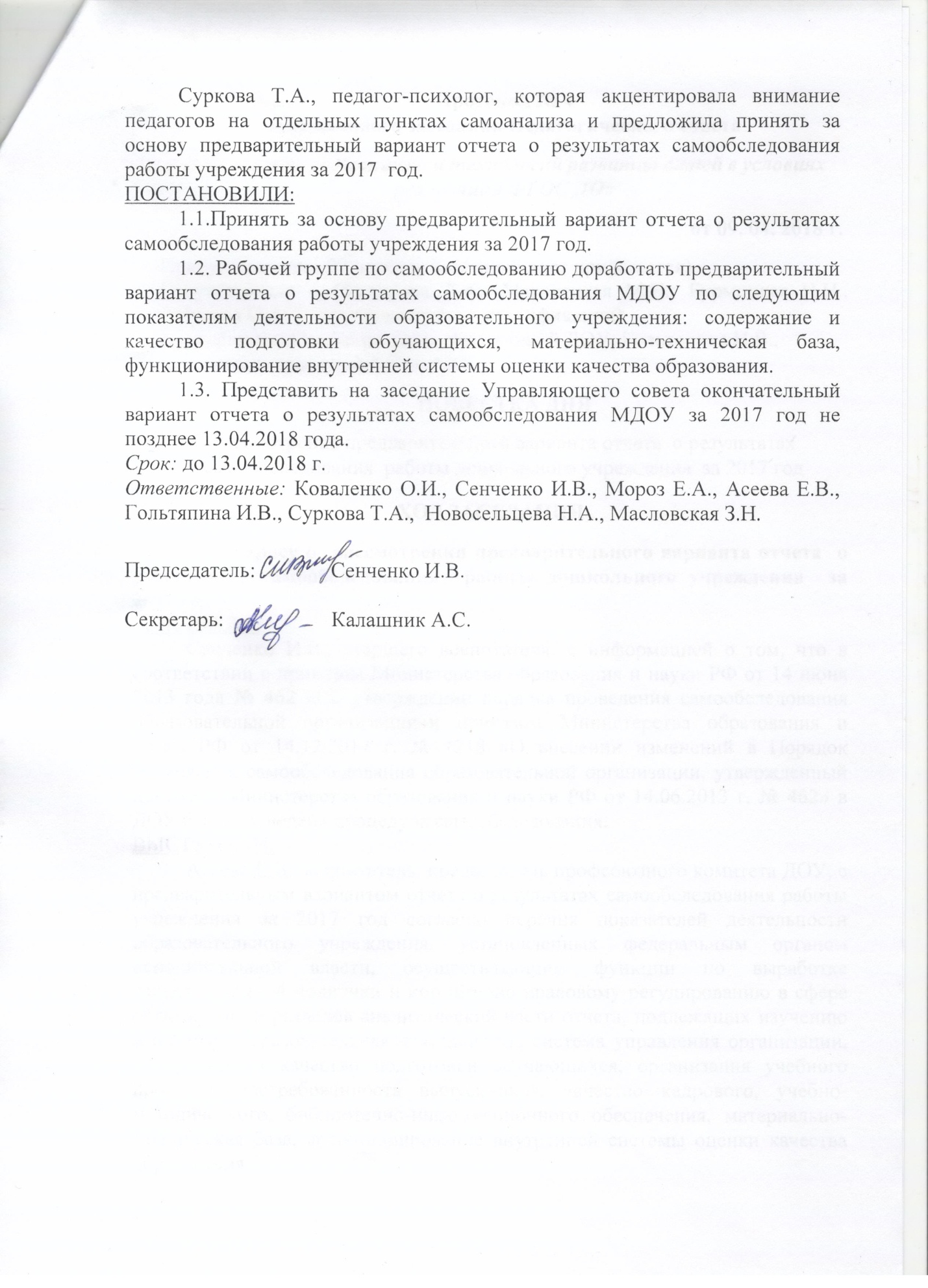 Суркова Т.А., педагог-психолог, которая акцентировала внимание педагогов на отдельных пунктах самоанализа и предложила принять за основу предварительный вариант отчета о результатах самообследования работы учреждения за 2017  год.ПОСТАНОВИЛИ:1.1.Принять за основу предварительный вариант отчета о результатах самообследования работы учреждения за 2017 год.1.2. Рабочей группе по самообследованию доработать предварительный вариант отчета о результатах самообследования МДОУ по следующим показателям деятельности образовательного учреждения: содержание и качество подготовки обучающихся, материально-техническая база, функционирование внутренней системы оценки качества образования.	1.3. Представить на заседание Управляющего совета окончательный вариант отчета о результатах самообследования МДОУ за 2017 год не позднее 13.04.2018 года.Срок: до 13.04.2018 г.Ответственные: Коваленко О.И., Сенченко И.В., Мороз Е.А., Асеева Е.В., Гольтяпина И.В., Суркова Т.А.,  Новосельцева Н.А., Масловская З.Н. Председатель:              Сенченко И.В.Секретарь:                    Калашник А.С.